Supplementary materialSurface functionalization of polypropylene and polyethylene films with allylamine by gamma radiation.M. Pérez-Calixto, G. González-Pérez, N. Dionisio, E. Bucio, and G. Burillo*, Instituto de Ciencias Nucleares, Universidad Nacional Autónoma de México, Ciudad Universitaria 04510, CDMX MexicoL. García-Uriostegui, CONACyT - Wood, Cellulose and Paper Research Department, University of Guadalajara, Guadalajara 44100, Jalisco, Mexico.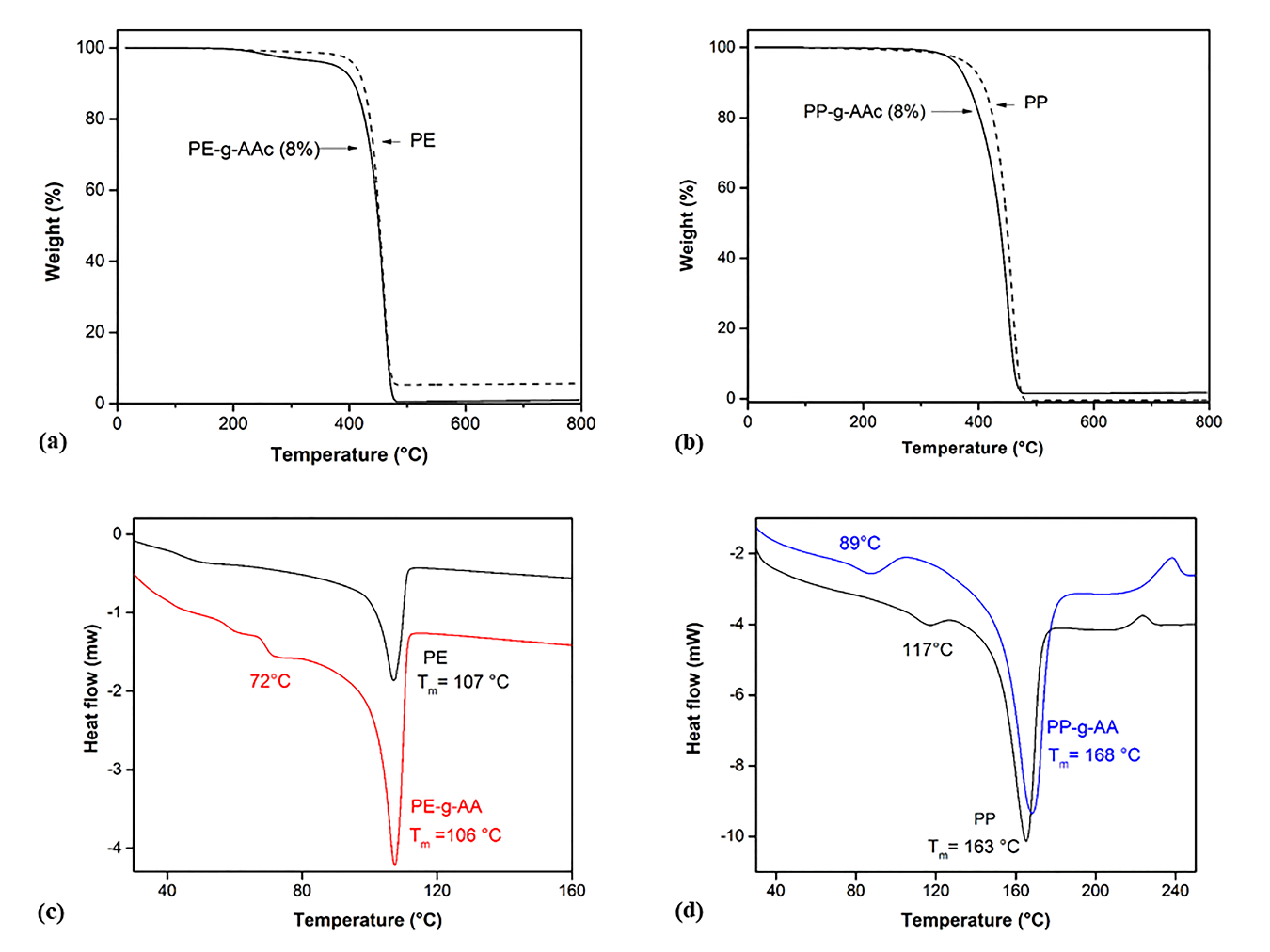 FIG. S1 TGA of different systems with 8% grafting, PE (Fig. S1a) and PP (Fig. S1b); DSC of PE and PE 8.24% graft (Fig. S1c) and DSC of PP and PP-g-AA 8.8% graft (Fig. S1d)